ПРОТОКОЛ № 10заседания аттестационной комиссии по проведению аттестации на замещение вакантной должности руководителей муниципальных учреждений образования Дербентского района«12» «сентября» 2017г.г. ДербентВсего членов комиссии- 6 чел.Присутствовали - 4 чел.Председательствующий: Шихиев Ф.Ш.- заместитель главы администрации муниципального района «Дербентский район» - начальник МКУ «Управление образования МР «Дербентский район»Секретарь комиссии:Гусейнова С. Т. -  начальник отдела кадровЧлены комиссии:Касимов Р.К.- управляющий делами администрации Дербентского районаИсаев З.И.- заместитель начальника МКУ «Управление образования МР «Дербентский район»Курбанова Э.Я.- председатель Дербентской районной профсоюзной организации работников образования и наукиПОВЕСТКА ДНЯ:1.Проверка профессиональной коммуникативной и информационной компетентности кандидатов на замещение вакантной должности руководителей муниципальных учреждений образования Дербентского района.Слушали:Шихиева Ф.Ш.- зам. главы администрации Дербентского района:   «В конкурсе на замещение вакантных должностей руководителей муниципальных учреждений образования принимали участие следующие кандидаты:МКОУ «Нюгдинская СОШ»: 1.Ахадов Аяз Акрамович                                                       2.Алиев ШирзадШемсетдиновичМКОУ«Саликская СОШ»:      1.Новрузалиев Пирмалы Турабович                                                        2. Османов Яшар КазимовичМКДОУ «д/с  с.Великент»         1.Алифханова Маина Севлитдиновна                                                          2. Гереева Лучана Гаджимахмудовна     Решением конкурсной комиссии по итогам проверки  профессиональной коммуникативной и информационной компетентности кандидатов на замещение вакантной должностей руководителей муниципальных учреждений образования  получены следующие результаты (Приложение №1).   Учитывая профессиональную коммуникативную и информационную компетентность, а также итоги собеседования, аттестационная комиссия по проведению аттестации на замещение вакантной должностей руководителей муниципальных учреждений образования единогласно решила:   1.Признать следующих кандидатов соответствующими квалификационным требованиям, предъявляемым к должности руководителей муниципальных учреждений образования: МКОУ «Нюгдинская СОШ»:Ахадова  Аяза  АкрамовичаМКОУ«Саликская СОШ»:     Новрузалиева  Пирмалы ТурабовичаМКДОУ «д/с  с.Великент»:         Алифханову  Маину Севлитдиновну    2.Признать следующих кандидатов  несоответствующими квалификационным требованиям, предъявляемым к должности 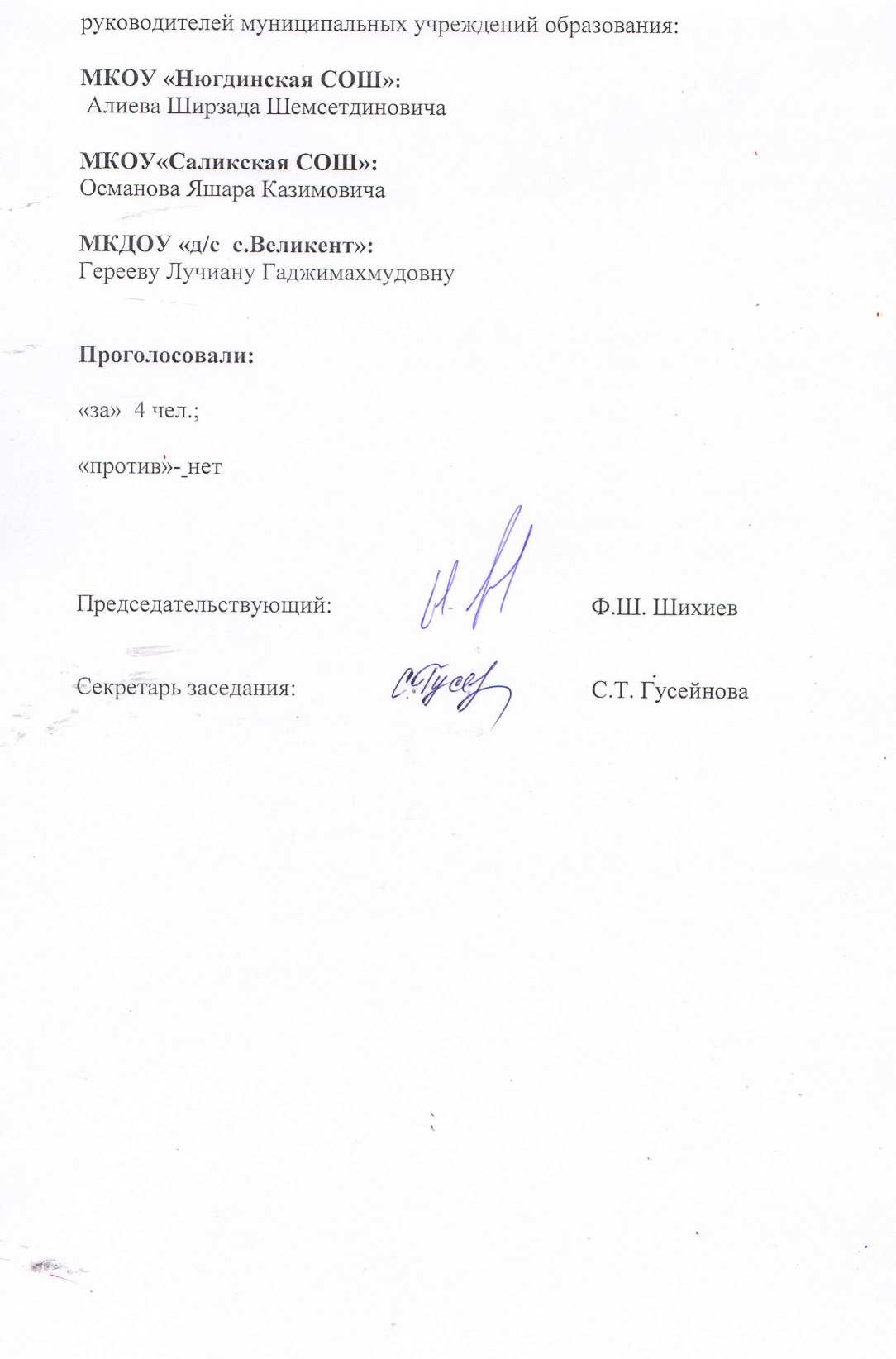 